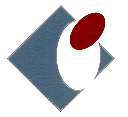 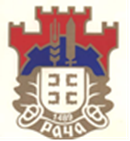 На основу члана 59. и 60. Закона о запошљавању и осигурању за случај незапослености («Сл. гласник РС», број 36/2009, 88/2010 , 38/15 и 113/17), члана 11. став1. Тачка 3. Закона о професионалној рехабилитацији и запошљавању особа са инвалидитетом  („Сл. гласник РС“, бр. 36/09 и 32/13),  Националног акционог плана запошљавања за 2020.годину, Одлуке о учешћу у финансирању програма или мера активне политике запошљавања предвиђених локалним акционим плановима запошљавања у 2020. години Министра за рад, запошљавање, борачка и социјална питања број 401-00-00426/2020-24 од 12.05.2020.године, а у складу са Локалним акционим планом запошљавања општине Рача за 2020. годину  усвојеним 27.02.2020.године и Споразума о уређивању међусобних права и обавеза у реализацији програма или мера АПЗ за 2020. годину број 0202-101-4/2020  од 27.05.2020 године,Национална служба за запошљавање - Филијала Крагујевац и             Општина Рача    р а с п и с у ј уЈАВНИ ПОЗИВПОСЛОДАВЦИМА ЗА ДОДЕЛУ СУБВЕНЦИЈЕ ЗА ЗАПОШЉАВАЊЕ НЕЗАПОСЛЕНИХ ЛИЦА ИЗ КАТЕГОРИЈЕ ТЕЖЕ ЗАПОШЉИВИХ НА НОВООТВОРЕНИМ РАДНИМ МЕСТИМА У 2020. ГОДИНИI ОСНОВНЕ ИНФОРМАЦИЈЕСубвенција за отварање нових радних места намењена је послодавцима са седиштем на територији општине Рача, који припадају приватном сектору,  ради запошљавања незапослених лица из категориje теже запошљивих који се воде на евиденцији Националне службе филијале Крагујевац испостава Рача ,са пребивалиштем на територији општине Рача, на неодређено време са пуним радним временом.Категорије теже запошљивих на којe се ова субвенција односи су:млади до 30 година старости – без квалификација/са ниским квалификацијама или млади који посао траже дуже од 12 месеци и млади који имају статус детета без родитељског старања;вишкови запослених  старији од 50 година Ромиособе са инвалидитетом радно способни корисници новчане социјалне помоћидугорочно незапосленижртве породичног насиља. Пре укључивања у програм Национална служба врши проверу испуњености законских и услова овог јавног позива за незапослено лице.Висина субвенције је одређена степеном развијености јединице локалне самоуправе (у даљем тексту: ЈЛС) према месту запошљавања лица, а у складу са важећом уредбом Владе Републике Србије, и износи:200.000,00 динара по лицу, односно 240.000,00 динара за особе са инвалидитетом, радно способне кориснике новчане социјалне помоћи, младе у домском смештају, хранитељским породицама и старатељским породицама и жртве породичног насиља,;Средства додељена по основу субвенције за запошљавање незапослених лица из категорије теже запошљивих на новоотвореним радним местима су de minimis државна помоћ.II УСЛОВИ ЗА ПОДНОШЕЊЕ ЗАХТЕВА Право на доделу субвенције за запошљавање незапослених лица из категорије теже запошљивих послодавац може остварити под условом да:припада приватном сектору (предузетници и правна лица код којих је удео приватног капитала у власничкој структури 100%) и активно обавља регистровану делатност; регистрован је најмање три месеца пре датума подношења захтева; у законским роковима измирује обавезе по основу пореза и доприноса за обавезно социјално осигурање и има најмање једног запосленог (под запосленим лицем, у складу са законом, подразумева се свако лице пријављено на обавезно социјално осигурање); последњих шест месеци није био дуже од 30 дана непрекидно евидентиран у регистру дужника принудне наплате Народне банке Србије; измирио је раније уговорне и друге обавезе према Националној служби, осим за обавезе чија је реализација у току, уколико исте редовно измирује; налази се у дозвољеном оквиру опредељеног износа за de minimis државну помоћ у текућој фискалној години и претходне две фискалне године, у складу са прописима за доделу државне помоћи;не запошљава лица која су у периоду од шест месеци пре подношења захтева за доделу субвенције била у радном односу код тог послодавца, односно код послодавца који је оснивач или повезано лице са послодавцем, подносиоцем захтева.Право на субвенцију за запошљавање незапослених лица из категорије теже запошљивих не могу остварити:послодавци код којих се број запослених смањио за претходна три месеца, осим у случају природног одлива запослених и других оправданих разлога (остваривање права на пензију, смрт запосленог, отказ од стране запосленог и истек рада на одређено време);послодавци који су користили субвенцију по јавном позиву за иста лица у току претходнe 3 годинe, рачунајући од дана одобравања средстава;послодавци који обављају делатност која се налази на списку делатности који је сaставни део овог јавног позива.III ПОДНОШЕЊЕ ЗАХТЕВА Документација за подношење захтева:попуњен захтев са бизнис планом на прописаном обрасцу;фотокопија решења надлежног органа о упису у регистар, уколико подносилац захтева није регистрован у АПР, односно одлука надлежног органа о образовању организационих делова;извод из појединачне пореске пријаве о обрачунатим порезима и доприносима (ППП ПД), штампан из електронске базе података Пореске управе (ЕБП-ПУРС), потписан од стране послодавца, за пријаве поднете у законским роковима за 3 месеца која претходе месецу у коме је поднет захтев; уверење Пореске управе о измиреним обавезама на име пореза и доприноса за обавезно социјално осигурање до месеца који претходи месецу у ком је поднет захтев, за послодавца који паушално измирује пореске обавезе, односно за послодавца који је једини у осигурању у свом привредном субјекту;обавештење подносиоца захтева о раније примљеној de minimis државној помоћи, на прописаном обрасцу Националне службе;уколико је дошло до смањења броја запослених услед природног одлива и других оправданих разлога, потребно је доставити одговарајући доказ.Национална служба задржава право да тражи и друге доказе релевантне за одлучивање о захтеву подносиоца.Начин подношења захтеваЗахтев са бизнис планом подноси се у два примерка Национaлној служби филијале Крагујевац. Пријава се подноси непосредно или путем поште, на прописаном обрасцу који се може добити у Национaлној служби филијале Крагујевац или преузети на сајту www.nsz.gov.rs.IV ДОНОШЕЊЕ ОДЛУКЕ Одлука о одобравању субвенције послодавцу за запошљавање незапослених лица из категорије теже запошљивих доноси в.д директор Националне службе филијале Крагујевац, по овлашћењу директора Националне службе и председник општине Рача уз предходну сагласност Локалног савета за запошљавање општине Рача на основу ранг-листе, а након провере испуњености услова Јавног позива и приложене документације и бодовања поднетог захтева послодавца, у року од 30 дана од дана подношења захтева. Изузетно, захтеви који испуњавају услове јавног позива, а по којима није позитивно одлучено у наведеном року, могу бити поново узети у разматрање уколико се за то стекну услови.Датум заснивања радног односа лица која се запошљавају мора да буде након донете одлуке о одобравању субвенције, а најкасније до датума потписивања уговора.Одлуку о одобравању субвенције којом се код послодавца по основу једног или више поднетих захтева у току једне календарске године стварају услови за запошљавање 20 и више незапослених доноси директор Националне службе, уз претходну сагласност Управног одбора.Надлежност за доношење одлуке одређује се узимајући у обзир све поднете захтеве истог послодавца у току једне календарске године, који се делом или у целости финансирају средствима Националне службе.Списак послодаваца којима је одобрена субвенција објављује се на огласној табли Нaционалне службе филијале Крагујевац испостава Рача .Филијала Крагујевац националне службе и општина Рача приликом одлучивања по поднетом захтеву процењује оправданост укључивања броја лица из захтева са бизнис планом. Број новозапослених за које се тражи субвенција у односу на број запослених може да буде највише 5:1.*Елемент „Проценат запослених лица“ односи се на доделу субвенције за отварање нових радних места по јавним позивима из 2016, 2017, 2018, и 2019. године, које је организовала и финансирала делимично или у целости Национална служба, а подразумева однос броја лица која су на дан 6 месеци од завршетка уговорне обавезе по основу доделе субвенције за отварање нових радних места засновала радни однос код истог или другог послодавца и броја лица која су била запослена по истом основу код подносиоца захтева. Наведене податке ће проверавати Национална служба. **Елемент „Послодавац који није раније користио средства Националне службе“ односи се на доделу субвенције за отварање нових радних места и субвенције за запошљавање незапослених лица из категорије теже запошљивих на новоотвореним радним местима по јавним позивима из 2016, 2017, 2018, 2019, и 2020. године, које је организовала и финансирала делимично или у целости Национална служба. Наведене податке ће проверавати Национална служба. Уколико постоји већи број захтева са истим бројем бодова, предност ће се дати захтевима који имају више бодова по појединачним критеријумима, и то следећим редоследом: пораст броја запослених, проценат запослених лица, дужина обављања и делатност послодавца. Уколико постоји већи број захтева са истим бројем бодова по појединачним критеријумима, одлучиваће се по редоследу подношења захтева.V ЗАКЉУЧИВАЊЕ УГОВОРА В.д. директор Националне службе филијале Крагујевац, по овлашћењу директора Националне службе , председник општине Рача и подносилац захтева у року од 45 дана од дана доношења одлуке закључују уговор којим се уређују међусобна права и обавезе и на основу кога се врши исплата средстава. Изузетно, уколико од датума доношења одлуке до краја календарске године има мање од 45 дана, уговор се закључује до краја те календарске године.Документација за закључивање уговора:доказ о заснивању радног односа на неодређено време, са пуним радним временом, за лица која се запошљавају (копија уговора о раду); датум заснивања радног односа мора да буде након донете одлуке о одобравању субвенције;средства обезбеђења испуњења уговорних обавеза;потврда о пријему захтева за регистрацију менице (за правно лице);фотокопија картона депонованих потписа код пословне банке, за текући рачун на који ће бити пренета одобрена средства по основу субвенције;фотокопија/ очитана лична карта одговорног лица корисника средстава/ жиранта идруги докази у зависности од статуса жиранта.У циљу закључивања уговора подносилац захтева је у обавези да достави и одговарајућа средства обезбеђења испуњења уговорних обавеза, која могу бити:За предузетника:за одобрена средства у износу до 2.000.000,00 динара - две истоветне бланко трасиране менице корисника средстава са два жиранта и меничним овлашћењима; за одобрена средства у износу од 2.000.001,00 динара и више - банкарска гаранција у вредности одобрених средстaва са роком важења од 18 месеци од дана издавања и једна бланко трасирана меница са једним жирантом и меничним овлашћењем. За правно лице:за одобрена средства у износу до 2.000.000,00 динара - две истоветне бланко соло менице са меничним овлашћењима;за одобрена средства у износу од 2.000.001,00 динара и више - банкарска гаранција у вредности одобрених средстaва са роком важења од 18 месеци од дана издавања и једна бланко соло меница са меничним овлашћењем.  Жирант може бити свако пословно способно физичко лице које је у радном односу на неодређено време, физичко лице које самостално обавља своју делатност (предузетник), односно лице које самостално обавља делатност у складу са посебним законом (нпр. адвокат, нотар, јавни извршитељ и сл.), пензионер.VI ОБАВЕЗЕ ИЗ УГОВОРА Послодавац - корисник субвенције дужан је да:заснује радни однос на неодређено време са пуним радним временом са незапосленим лицима за која остварује право на субвенцију, при чему Национална служба прати реализацију уговорне обавезе 12 месеци; у случају престанка радног односа са лицем за које је оствaрено право, послодавац је у обавези да у року од 30 дана од дана престанка радног односа заснује радни однос са другим незапосленим са евиденције Националне службе који припада категорији теже запошљивих за коју је одређена иста висина субвенције, у складу са Јавним позивом; потребно је да то лице задржи у радном односу на неодређено време са пуним радним временом најмање до истека уговором предвиђеног рока увећаног за период у коме је извршена замена; изузетно, могуће је извршити замену лица другим незапосленим лицем које припада категорији теже запошљивих одређеној већим износом субвенције од одобрене, с тим да Национална служба нема обавезу исплате разлике у висини субвенције; пре укључивања у програм/замену, Национална служба врши проверу испуњености законских и услова овог јавног позива за незапослено лице;измирује обавезе по основу пореза и доприноса за обавезно социјално осигурање, у складу са законом;задржи лица за која је остварио право на субвенцију/замену, у периоду реализације уговорне обавезе, на територији ЈЛС истог или нижег степена развијености од ЈЛС на којој је остварио право на субвенцију;омогући Националној служби праћење реализације уговорне обавезе;достави Националној служби доказe о реализацији уговорне обавезе;обавести Националну службу о свим променама које су од значаја за реализацију уговора, у року од 8 дана од дана настанка промене.У случају неиспуњења или делимичног испуњења обавеза из уговора, корисник субвенције је у обавези да врати цео или сразмерни износ исплаћених средстава увећан за законску затезну камату од дана преноса средстава.          VII ЗАШТИТА ПОДАТАКА О ЛИЧНОСТИСви подаци о личности који буду достављени Националној служби биће обрађивани искључиво у сврху учешћа у јавном конкурсу, а у складу са Законом о заштити података о личности. Приступ личним подацима имаће само овлашћена лица Националне службе која су обавезана на чување поверљивости података о личности и неће их откривати трећој страни, осим ако је то неопходно у сврху контроле поступка спровођења јавног позива или ревизије.Национална служба ће чувати податке о личности у року предвиђеним законом, уз примену одговарајућих техничких, организационих и кадровских мера. Лица чији се подаци обрађују имају право на приступ, исправку и брисање својих података, право на ограничење обраде својих података, право на приговор и право на притужбу Поверенику за информације од јавног значаја и заштиту података о личности. VIII ОСТАЛЕ ИНФОРМАЦИЈЕИнформације о програму, делатностима које не могу бити субвенционисане и степену развијености општина у Републици Србији, могу се добити у Националној служби филијале Крагујевац, преко Позивног центра Националне службе, телефон: 0800-300-301 или на сајту www.nsz.gov.rs. Јавни конкурс је отворен од дана објављивања на сајту www.nsz.gov.rs и на сајту www.raca.rs Последњи рок за пријем пријава за учешће на  јавном конкурсу је 31.07.2020 годинеСве додатне информације могу се добити у Филијали Крагујевац Националне службе, путем Позивног центра Националне службе: 0800/300-301 или на сајту www.nsz.gov.rs. Непотпуне и неблаговремене пријаве неће се узимати у разматрање.БОДОВНА ЛИСТА - СУБВЕНЦИЈА ЗА ЗАПОШЉАВАЊЕ НЕЗАПОСЛЕНИХ ЛИЦА ИЗ КАТЕГОРИЈЕ ТЕЖЕ ЗАПОШЉИВИХБОДОВНА ЛИСТА - СУБВЕНЦИЈА ЗА ЗАПОШЉАВАЊЕ НЕЗАПОСЛЕНИХ ЛИЦА ИЗ КАТЕГОРИЈЕ ТЕЖЕ ЗАПОШЉИВИХБОДОВНА ЛИСТА - СУБВЕНЦИЈА ЗА ЗАПОШЉАВАЊЕ НЕЗАПОСЛЕНИХ ЛИЦА ИЗ КАТЕГОРИЈЕ ТЕЖЕ ЗАПОШЉИВИХБОДОВНА ЛИСТА - СУБВЕНЦИЈА ЗА ЗАПОШЉАВАЊЕ НЕЗАПОСЛЕНИХ ЛИЦА ИЗ КАТЕГОРИЈЕ ТЕЖЕ ЗАПОШЉИВИХКритеријуми Критеријуми Критеријуми Број бодова1. Делатност послодавца у којој се запошљавају лицаПроизводња, производно занатство, здравствене и интелектуалне услуге Производња, производно занатство, здравствене и интелектуалне услуге 151. Делатност послодавца у којој се запошљавају лицаУслужно занатство, остале услужне делатности и грађевинарство Услужно занатство, остале услужне делатности и грађевинарство 81. Делатност послодавца у којој се запошљавају лицаХотели, ресторани и остале услуге Хотели, ресторани и остале услуге 51. Делатност послодавца у којој се запошљавају лицаОстало Остало 02. Дужина обављања делатностиВише од три године Више од три године 102. Дужина обављања делатностиВише од једне до три годинеВише од једне до три године82. Дужина обављања делатностиДо једне годинеДо једне године53. Претходно коришћена средства по основу доделе субвенције за отварање нових радних местаПроценат запослених лица*Више од 50% запослених лица153. Претходно коришћена средства по основу доделе субвенције за отварање нових радних местаПроценат запослених лица*Запослено до 50% лица103. Претходно коришћена средства по основу доделе субвенције за отварање нових радних местаПроценат запослених лица*Није било запослених 03. Претходно коришћена средства по основу доделе субвенције за отварање нових радних местаПослодавац који није раније користио средства Националне службе**Послодавац који није раније користио средства Националне службе**204. Број запослених код послодавца за претходна 3 месецаПораст броја запослених Пораст броја запослених 15МАКСИМАЛАН БРОЈ БОДОВАМАКСИМАЛАН БРОЈ БОДОВАМАКСИМАЛАН БРОЈ БОДОВА60